ÓRAVÁZLATA pedagógus neve: Jenei Beáta        Műveltségi terület: környezeti nevelés, környezetismeret     Tantárgy: környezetismeret       Osztály: 3. o.Az óra témája: Mérjük meg az időt!Az óra célja: Érdeklődés felkeltése. Az idő fogalmának megértése, az időegységek alkalmazásának fejlesztése. Időérzék fejlesztése. Az idő mérése, az idő kifejezése a mindennapi kommunikációban.Az óra didaktikai feladatai:  ismétlés, ismeretek bővítése, alkalmazásaTantárgyi kapcsolatok: magyar nyelv, szövegértés, matematika, ének- zeneFelhasznált források : Szitakötő gyermekfolyóirat 35. szám, Környezetismeret 3 tk., mf. (OFI)Melléklet: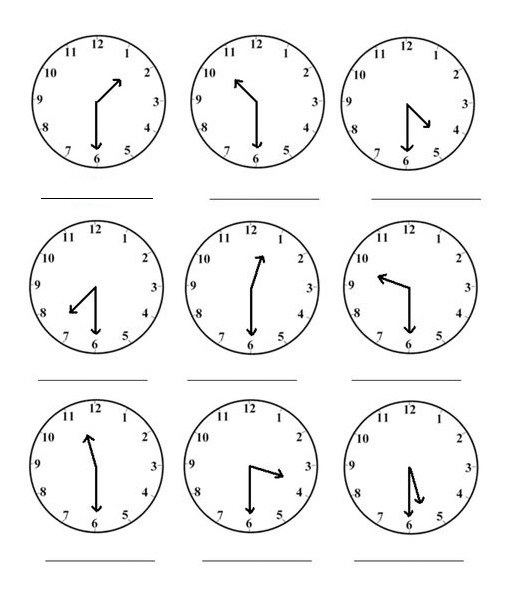 IdőkeretAz óra meneteNevelési-oktatási stratégiaNevelési-oktatási stratégiaNevelési-oktatási stratégiaMegjegyzésekIdőkeretAz óra meneteMódszerekTanulói munkaformákEszközökMegjegyzések1 percHetesek jelentése, óra eleji adminisztráció elektronikus napló2 perc7 percRáhangolás, témafelvetés:- Gondoltam egy…(megfejtés: óra)- Mire használjuk? (Az időt mérjük vele.)- Hallgassátok meg Somfai Anna: Időbank című versét!- Mi az a bank? Hogyan működik? Miért különös, vagy szokatlan gondolat az, hogy az időt bankba tegyük, Lehetséges- e ez? Érezted -e már úgy, hogy elvesztettél időt? Mondj rá példát!szóbeli barchoba játéktanítói felolvasásbeszélgetésfrontálisSzitakötő 35. szám, 1. old.a bank, mint intézmény működésének rövid, szemléletes elmagyarázása: kölcsön adás, kölcsön vevés, a bank mint közvetítő a magánszemélyek között10 perc1 perc3 perc8 perc6 percKorábbi ismeretek felidézése, ismeretbővítés: Milyen egységekre osztjuk be az időt?- Kiosztok néhány kártyát, melyeken időegységek szerepelnek. Állítsátok növekvő sorba az időegységeket! - Míg a sorrend feláll, a többi gyereknek is kiosztásra kerülnek kártyák. A sorrend ellenőrzése után mindegyiküknek a mögé a gyerek mögé kell beállnia, akihez, (mintegy halmazszerűen) a saját kártyáján szereplő szó tartozik, majd ezt a megoldást is ellenőrizzük, a hibákat javítjuk.Párok kialakítása:- Cipőfűző köteget tartok a kezemben, mindenki fogjon meg egy véget és keresse meg, ki van a másik végén, ő lesz a párja.Az idő jelzése az órán – hagyományos számlap, digitális számos kijelző.- Egy órát tartok a kezemben. Olvassátok le róla, mennyi az idő! Mit mutat a kicsi, mit a nagy mutató? Mit mutat a hosszú, vékony mutató! Hogyan írjuk le az időt?  pl.: 9:03- Minden páros kap egy papírlapot, 9 db óra van rajta, olvassátok le az időt és írjátok le számmal! (lásd a mellékletet)- A papírlap az üres oldalára 2 perc alatt gyűjtsetek minél több idő mérésére, vagy idő jelzésére használt eszközt!Számoljátok össze, mennyit írtatok le, aki a legtöbbet, az a páros olvassa fel, a többiek pipálják, ha szerepel az elhangzott szó a listájukon! Van- e olyan, ami nem hangzott el, de a saját listátokon szerepel? Olvassátok fel ezeket is!kölcsönös kommunikációra alapozott munkapárok alakítása véletlenszerű módonbeszélgetésírásbeli feladatversenyegyénipáros munkafrontálispáros munkaszókártyák: másodperc, perc, óra, napszak, nap, hét, hónap, évszak, év, évtized, évszázad, évezredtovábbi kártyák: éj, hajnal, reggel, délelőtt, délután, este, hétfő, kedd,…, tavasz,…, január,…osztálylétszám felének megfelelő darabszámú cipőfűzőfalióraelőre nyomtatott papírlappapírlap üres oldalaSzükség esetén értelmezzük a szókártyák jelentését, majd ellenőrizzük a sorrendet.Megbeszéljük a délelőtti és délutáni időjelzés közötti különbséget. Pl.: este 8 óra másképp kifejezve 20 óra.A feladat megoldása után ellenőrzés, hibátlan megoldásokra jutalompecsétet kapnak a párok. A legtöbbet összegyűjtő páros jutalompecsétet kap.3 percJátékos időérzék fejlesztés- Szitakötő 35.szám, 38.oldal, feladatjáték, egyéni felfedezésegyéni, frontálisSzitakötő 35.szfalióra (másodperc mutatós)összehasonlítás, egyéni eltérések megbeszélése4 percÓra értékeléseházi feladat kijelölése:  Mf. 8/1., 9/3.szóban és írásban, a versenygyőzteseket pecséttel jutalmazva frontálisjutalompecsét